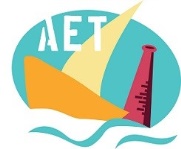 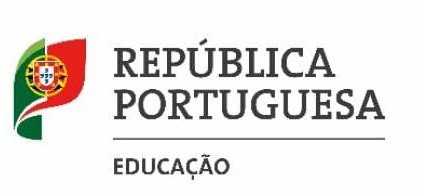          Agrupamento de Escolas da Trafaria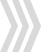 JUSTIFICAÇÃO DE FALTA(Preencher a data a que reporta a falta, assinalar o motivo e juntar, obrigatoriamente, documento comprovativo)Data/período a que reporta a(s) falta(s):	a	correspondente a                                           dia(s), e/ou                                   tempo(s). Motivo da falta: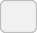 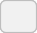 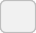 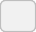 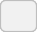 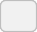 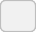 ALTERAÇÃO DE FÉRIAS(Os inícios e regressos de férias não carecem do preenchimento deste impresso)ASSINATURAS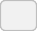 Mod. IMPRESSO_FÉRIAS E FALTASDisciplina/ServiçoAnoTurmaHorasCASAMENTOCUMPRIMENTO DE OBRIGAÇÕES LEGAISDOAÇÃO DE SANGUEDOENÇA PRESTAÇÃO DE PROVAS DE CONCURSO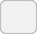  SOCORRISMOCONSULTA MÉDICATRATAMENTO AMBULATÓRIO EXAMESEXAMES MÉDICOS